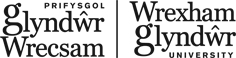 STRATEGAETH CYNALIADWYEDD AMGYLCHEDDOL 2021-2025Pwrpas allweddol y StrategaethMae Strategaeth Cynaliadwyedd Amgylcheddol Prifysgol Glyndŵr Wrecsam 2021-2025 yn darparu fframwaith strategol a fydd yn dylanwadu ac yn siapio’r sefydliad fel ei fod yn cael ei gydnabod fel un sy’n dangos arfer gorau mewn rhagoriaeth amgylcheddol a chynaliadwy. Mae Prifysgol Glyndŵr Wrecsam wedi ymrwymo i ddeall a rheoli ei heffaith ar yr amgylchedd ac felly bydd y strategaeth hon hefyd yn helpu i gryfhau a gyrru’r gweithgareddau canlynol yn eu blaenau:-Integreiddio rheolaeth amgylcheddol i lywodraethiant y BrifysgolGwella gweithdrefnau ar gyfer defnydd effeithlon o adnoddauSefydlu systemau rheoli a fydd yn llywio perfformiadCreu diwylliant ac ethos cynaliadwy drwy ymgysylltu â staff, myfyrwyr a’r gymunedAliniad â Strategaethau Ategol eraill Mae'r Strategaeth Cynaliadwyedd Amgylcheddol wedi'i datblygu ochr yn ochr â strategaethau ategol megis y Strategaeth ar gyfer Cefnogi Dysgu a Chyflawniad Myfyrwyr, Strategaeth Ystadau ac Amgylchedd Dysgu (Campws 2025) a'r Strategaeth Ymgysylltu Dinesig.  Mae hefyd wedi ystyried nodau ac amcanion Deddf Cenedlaethau’r Dyfodol.CenhadaethEin cenhadaeth yw gweithio mewn partneriaeth leol a byd-eang i ysbrydoli ac addysgu ein myfyrwyr a helpu i ysgogi llwyddiant economaidd, cymdeithasol a diwylliannol yn ein rhanbarth a thu hwnt.Fel sefydliad angori, byddwn yn cymryd rhan flaenllaw wrth hyrwyddo cynaliadwyedd ein rhanbarth. Bydd ein hymrwymiad i amgylchedd cynaliadwy yn cael ei amlygu yn ein hymdrechion academaidd, ein dull o reoli a datblygu ein campws, ystadau, cyfleusterau, trafnidiaeth, a gweithgareddau, yn ogystal â'n heiriolaeth gyhoeddus.Mae ein strategaeth cynaliadwyedd amgylcheddol yn ceisio cefnogi hyn trwy ymdrechu i wneud y Brifysgol yn Sefydliad mwy ymwybodol o'r amgylchedd, ynni-effeithlon a moesegol.Mae'n nodi'r nodau a'r amcanion allweddol ar gyfer y 4 blynedd nesaf, gan adeiladu ar y cynnydd hyd yma ac mae'n dwyn ynghyd bolisïau, ymrwymiadau, strategaethau ar thema cynaliadwyedd a dogfennau ategol cysylltiedig presennol y Brifysgol.Gwerthoedd craidd y BrifysgolBydd gweithrediad y Strategaeth Cynaliadwyedd Amgylcheddol bob amser yn cael ei ddylanwadu gan Werthoedd Craidd y Brifysgol, sef:Eiriolwyr hygyrch ac angerddol dros ddysgu gydol oes ac yn credu na ddylai cefndir ac amgylchiadau fod yn rhwystr i ymgysylltu ag addysg uwch.  Mae hyn yn seiliedig ar ymroddiad i fod yn hygyrch, yn deg ac yn gynhwysol yn y modd yr ydym yn addysgu, yn ymchwilio ac yn darparu ein gwasanaethau Cefnogol trwy feithrin amgylchedd cefnogol i annog ein staff a'n myfyrwyr i weithio gyda'i gilydd i gyflawni eu nodau dysgu, ymchwil a gyrfa.  Rydym yn gofalu am ein cymunedau ac yn arwain a chefnogi mentrau sy’n cyfoethogi’r economi leol a bywydau pobl leol yn rhagweithiol.Arloesol trwy wneud pethau'n wahanol. Rydym yn cydnabod bod ein llwyddiant yn dibynnu ar egni, deallusrwydd a chreadigrwydd cyfunol cymuned y brifysgol. Rydym yn annog safbwyntiau newydd ac arloesedd mewn addysgu, ymchwil a’n hymgysylltiad â chymunedau a phartneriaid. Rydym yn cwestiynu’r status quo ac yn ddigon dewr i gofleidio ffyrdd newydd o wneud pethau. Mae hyn yn galluogi ein diwylliant, strwythur, polisïau a phobl i ysgogi rhagoriaeth ac ymateb yn effeithiol i angenUchelgeisiol yn yr hyn rydym yn ceisio ei gyflawni ar gyfer ein myfyrwyr, staff a'n cymunedau.  Rydym yn cydnabod nad oes unrhyw derfynau i ddysgu a gwybodaeth ac rydym yn herio pobl i gofleidio eu dyheadau a llwyddo drwy addysg.Themâu StrategolMae ein nodau a'n hamcanion strategol wedi'u strwythuro o dan bedwar pennawd a nodir isod. Rydym wedi ymrwymo i gynnig:Addysgu sy'n ysbrydoli: galluogi dysgu ysbrydoledig trwy addysgu rhagorol, darparu cyfleoedd i'n myfyrwyr ffynnu fel dinasyddion byd-eang iach, gweithgar a chyfrifol.Ymchwil sy'n trawsnewid: cefnogi arloesedd, dysgu a thwf economaidd, trwy fod yn rhagorol yn rhyngwladol o ran gwreiddioldeb, arwyddocâd a thrylwyredd.Ymgysylltu sy’n galluogi: cyfoethogi’r rhanbarth a thu hwnt, cefnogi a datblygu unigolion, cymunedau, diwylliant a’r gymuned.Strwythur sy'n cynnal: darparu gwasanaethau a seilwaith gweithredu sy'n cefnogi pob rhan o'r strategaeth; darparu rhagoriaeth drwy bobl, lleoedd ac adnoddau.Blaenoriaethau sy'n cyd-fynd â'r themâu strategolEr mwyn cefnogi themâu strategol craidd y brifysgol, bydd y Strategaeth Cynaliadwyedd Amgylcheddol yn canolbwyntio ar dri maes blaenoriaeth:- Addysg ar gyfer Datblygu Cynaliadwy - sy'n sail i bob un o'r themâu strategol ac mae'n sylfaenol i gyflawni newid diwylliannol, ar draws cymuned y Brifysgol, a gwelliannau dilynol mewn perfformiad amgylcheddol.Partneriaethau ac Ymgysylltu - creu cyfleoedd lle gall unigolion a chymunedau ddatblygu a rhannu eu gwybodaeth, sgiliau a phrofiadau i ymgysylltu â datblygu cynaliadwy a dylanwadu arno, gan sicrhau etifeddiaeth ar gyfer cenedlaethau’r dyfodol.Effaith Amgylcheddol Campws 2025 - lleihau effaith amgylcheddol ein gweithgareddau gweithredol a gwneud cyfraniad cadarnhaol i'r amgylchedd naturiol trwy reoli ein hystâd a'n hadnoddau.Nodau o FlaenoriaethBlaenoriaeth 1 Addysg ar gyfer Datblygu CynaliadwyMae datblygu cynaliadwy yn dibynnu ar gymdeithas yn meddu ar y wybodaeth, y sgiliau a'r priodoleddau, yn ogystal â'r ddealltwriaeth a'r cymhelliant i weithredu ar faterion a heriau datblygu cynaliadwy. Ein nod yw rhoi’r wybodaeth a’r sgiliau perthnasol i’n myfyrwyr a’n staff i ymateb i heriau’r dyfodol, yn eu bywyd personol a phroffesiynol trwy weithgareddau a wneir yn y cwricwlwm ffurfiol ac anffurfiol, trwy ein hymchwil, a thrwy ddatblygiad proffesiynol.Blaenoriaeth 2 Partneriaethau ac Ymgysylltu Gan weithio ar y cyd â phartneriaid i gael effaith gadarnhaol a thrawsnewidiol ar y Brifysgol a’r gymuned ehangach, byddwn yn anelu at greu cyfleoedd lle gall staff, myfyrwyr a rhanddeiliaid ddatblygu a rhannu eu gwybodaeth, sgiliau a phrofiadau i ymgysylltu â, a chyfrannu’n effeithiol at fynd i’r afael â materion amgylcheddol, datblygu cynaliadwy a heriau byd-eang.Blaenoriaeth 3 Effaith amgylcheddol Campws 2025Mae Strategaeth Ystadau ac Amgylchedd Dysgu’r Brifysgol, Campws 2025, sy’n darparu prif gynllun ar gyfer datblygu ein hadeiladau, ein hisadeiledd a’n hamgylchedd dysgu, ynghyd â’n gweithrediadau cyffredinol, yn dylanwadu’n sylweddol ar ein heffaith ar yr amgylchedd, ac ar gymdeithas. Mae creu campws prifysgol sy’n effeithlon o ran ynni ac yn weithredol yn sbardun allweddol i Gampws 2025, yn ogystal â gwella ein perfformiad Ystadau. Bydd datblygu adeiladau prifysgol sy'n annog ac yn cefnogi ymddygiad cynaliadwy ymhlith ein myfyrwyr a'n staff hefyd yn atgyfnerthu, ac yn cyfrannu at, ein gweledigaeth i fod yn brifysgol gynaliadwy.Mae cwmpas y gweithrediadau a gynhwysir o dan y flaenoriaeth hon yn ymwneud â'r meysydd polisi a ganlynSystem Rheoli AmgylcheddolRheoli Carbon ac YnniTrin GwastraffTeithio CynaliadwyBioamrywiaethAdnoddau naturiolAdeiladu ac AdnewydduBuddsoddiad MoesegolCaffael cynaliadwy a moesegolEin nod cyffredinol yw lleihau effeithiau andwyol ein gweithgareddau a’n hystâd adeiledig, yn ogystal â chyfrannu’n gadarnhaol at y gymuned leol a’r amgylchedd naturiol. Gallwn wneud hyn drwy greu campysau sy’n croesawu’r gymuned, ac sy’n darparu’r cyfleusterau i gefnogi ac annog addysg gymunedol a chydlyniant. Meini Prawf Llwyddiant a Chyflawniadau Allweddol erbyn 2025Tra bydd gan bob blaenoriaeth strategol ei nodau a'i thargedau ei hun yn gysylltiedig ag amrywiol Ddangosyddion Perfformiad Allweddol y Brifysgol. Mae Cynaliadwyedd Amgylcheddol yn ymgymeriad ar draws y brifysgol ac o’r herwydd, ein mesur llwyddiant trosfwaol fydd trwy gyflawni’r nodau canlynol: -Derbyn Gwobr Prifysgol Dosbarth 2:1 yng Nghynghrair Werdd People and Planet Cyflawni 'DA IAWN' BREEAM ar gyfer pob adeilad newyddCynnal Gostyngiad Carbon Blynyddol o 3% 'Flwyddyn ar Flwyddyn' erbyn 2025* (*o gymharu â llinell sylfaen 2009/10, yn dibynnu ar fuddsoddiad cynyddrannol yn yr Ystâd.)RisgiauRisgiau Corfforaethol Perthnasol a Risgiau Ychwanegol	Newidiadau i reoliadau amgylcheddolPeidio â chydymffurfio â deddfwriaeth gyfredolGofynion buddsoddiEnw daDiffyg ymgysylltu gan randdeiliaid amrywiolGrwp(iau) â Chyfrifoldeb y Brifysgol sy’n monitro ac yn darparu cymorthMae arweinyddiaeth ar gyfer datblygu cynaliadwy yn hanfodol os yw'r brifysgol am integreiddio ystod eang o faterion cynaliadwyedd i'w gwerthoedd, diwylliant, gweithrediadau a phrosesau. Rheoli Cynaliadwyedd Amgylcheddol drwy’r strwythur a ganlyn:-Bwrdd y LlywodraethwyrStrwythur Pwyllgor Rheoli'r Brifysgol Y Pwyllgor Diogelwch, Iechyd ac AmgylcheddGweithgor Gweithredu CynaladwyeddMonitro a ChyfathrebuBydd Monitro a Chyfathrebu'r Strategaeth Cynaliadwyedd Amgylcheddol yn cael ei gyfeirio drwy'r Gweithgor Gweithredu Cynaliadwyedd sy'n cynnwys cynrychiolaeth o feysydd Gwasanaethau Academaidd a Phroffesiynol.  Mae cynrychiolwyr myfyrwyr hefyd yn bartneriaid allweddol yn y Gweithgor.  Mae'r Cyfarwyddwr Gweithredol Gweithredoedd yn cadeirio'r Gweithgor Gweithredu Cynaliadwyedd ac mae ganddo gyfrifoldeb allweddol am oruchwylio a gweithredu'r Strategaeth a sicrhau yr eir i'r afael â'r mesurau a'r targedau yn y Strategaeth a bod cynnydd yn cael ei fonitro a'i gyfathrebu. Bydd hyn yn cynnwys adrodd yn chwarterol i'r Pwyllgor Diogelwch, Iechyd a'r Amgylchedd, Bwrdd yr Is-gangellorion a drwodd i'r Pwyllgor AD (is-bwyllgor o Fwrdd y Llywodraethwyr).Datganiad Effaith Cydraddoldeb ac AmrywiaethMae’r Strategaeth Cynaliadwyedd Amgylcheddol yn darparu fframwaith galluogi a fydd yn dylanwadu ac yn siapio’r sefydliad fel ei fod yn cael ei gydnabod fel un sy’n dangos arfer gorau o ran rhagoriaeth amgylcheddol a chynaliadwy, waeth beth fo’u hoedran, anabledd, tarddiad hiliol neu ethnig, rhyw, cyfeiriadedd rhywiol neu gred grefyddol. Er bod yr adran Ystadau a Rheolaeth Campws yn chwarae rhan ganolog wrth gefnogi datblygiad a gweithrediad y strategaeth hon, mae cynaliadwyedd amgylcheddol yn gyfrifoldeb sefydliadol. Cynllun Gweithredu 	Wedi’i atodiPolisïau a Chynlluniau AtegolCynllun rheoli carbon Cynllun teithio cynaliadwyCynllun Gwella Bioamrywiaeth Polisi/Strategaeth Gaffael GynaliadwyPolisi Buddsoddi MoesegolPolisi Masnach DegPolisi Bwyd Iach, CynaliadwyPolisi Rheoli GwastraffCYNLLUN GWEITHREDU AR GYFER Y STRATEGAETH GYNALIADWYEDD AMGYLCHEDDOL 2021/22STRATEGAETH CYNALIADWYEDD AMGYLCHEDDOL 2021-2025STRATEGAETH CYNALIADWYEDD AMGYLCHEDDOL 2021-2025STRATEGAETH CYNALIADWYEDD AMGYLCHEDDOL 2021-2025STRATEGAETH CYNALIADWYEDD AMGYLCHEDDOL 2021-2025STRATEGAETH CYNALIADWYEDD AMGYLCHEDDOL 2021-2025AdranYstadau a Rheolaeth Campws Ystadau a Rheolaeth Campws Ystadau a Rheolaeth Campws Ystadau a Rheolaeth Campws AwdurPennaeth Ystadau a Rheolaeth Campws, Rheolwr Diogelwch, Iechyd a'r AmgylcheddPennaeth Ystadau a Rheolaeth Campws, Rheolwr Diogelwch, Iechyd a'r AmgylcheddPennaeth Ystadau a Rheolaeth Campws, Rheolwr Diogelwch, Iechyd a'r AmgylcheddPennaeth Ystadau a Rheolaeth Campws, Rheolwr Diogelwch, Iechyd a'r AmgylcheddAwdurdodwyd gan:Cyfarwyddwr Gweithredol GweithredoeddCyfarwyddwr Gweithredol GweithredoeddCyfarwyddwr Gweithredol GweithredoeddCyfarwyddwr Gweithredol GweithredoeddGweithredu Gan:Gweithgor Gweithredu CynaladwyeddGweithgor Gweithredu CynaladwyeddGweithgor Gweithredu CynaladwyeddGweithgor Gweithredu CynaladwyeddCyfeirnod Strategaeth:Strategaeth wedi'i Disodli:Strategaeth Amgylcheddol 2018-2021Strategaeth Amgylcheddol 2018-2021Strategaeth Amgylcheddol 2018-2021Strategaeth Amgylcheddol 2018-2021Rhif Fersiwn:1 Pwyllgor Cymeradwyo:VCBVCBDyddiad cymeradwyo:Rhif cofnod:Statws:Dyddiad gweithredu:Awst 2021Awst 2021Cyfnod cymeradwyo:3 blyneddDyddiad Adolygu:Gorffennaf 2024Gorffennaf 2024Rwyf wedi cynnal prawf asesiad o'r effaith ar gydraddoldeb i helpu i ddiogelu rhag gwahaniaethu a hyrwyddo cydraddoldeb. Rwyf wedi cynnal prawf asesiad o'r effaith ar gydraddoldeb i helpu i ddiogelu rhag gwahaniaethu a hyrwyddo cydraddoldeb. Rwyf wedi cynnal prawf asesiad o'r effaith ar gydraddoldeb i helpu i ddiogelu rhag gwahaniaethu a hyrwyddo cydraddoldeb. Rwyf wedi cynnal prawf asesiad o'r effaith ar gydraddoldeb i helpu i ddiogelu rhag gwahaniaethu a hyrwyddo cydraddoldeb. Rwyf wedi ystyried effaith y Polisi/Strategaeth/Gweithdrefn (dileer fel y bo’n briodol) ar y Gymraeg a’r ddarpariaeth Gymraeg yn y Brifysgol.Rwyf wedi ystyried effaith y Polisi/Strategaeth/Gweithdrefn (dileer fel y bo’n briodol) ar y Gymraeg a’r ddarpariaeth Gymraeg yn y Brifysgol.Rwyf wedi ystyried effaith y Polisi/Strategaeth/Gweithdrefn (dileer fel y bo’n briodol) ar y Gymraeg a’r ddarpariaeth Gymraeg yn y Brifysgol.Rwyf wedi ystyried effaith y Polisi/Strategaeth/Gweithdrefn (dileer fel y bo’n briodol) ar y Gymraeg a’r ddarpariaeth Gymraeg yn y Brifysgol.Cam Gweithredu a BlaenoriaethGweithrediadau GweithredolArweinwyr a chyfranwyrMesurauTargedau a Cherrig Milltir BlynyddolCynnyddRAGBlaenoriaeth 1 Addysg ar gyfer Datblygu CynaliadwyRhoi’r wybodaeth a’r sgiliau perthnasol i’n myfyrwyr a’n staff i ymateb i heriau’r dyfodol, yn eu bywyd personol a phroffesiynol trwy weithgareddau a wneir yn y cwricwlwm ffurfiol ac anffurfiol, trwy ein hymchwil, a thrwy ddatblygiad proffesiynol.1. Darparu cyfleoedd a gweithgareddau hyblyg i staff a myfyrwyr gymryd rhan mewn dysgu ffurfiol ac anffurfiol am ddatblygiad amgylcheddol a chynaliadwy / cyfrifoldebau cymdeithasol amgylcheddolAelodau'r is-grŵp academaiddHR/CMRA/Grŵp Ystadau/ADTUndeb y Myfyrwyr a Chynrychiolwyr y MyfyriwrCyfrifoldeb cymdeithasol amgylcheddol i gael ei ymgorffori ym mhob rhaglen/cwrs erbyn 2025Ymarfer mapio wedi'i gwblhauGrŵp ADT wedi’i sefydlu.Nifer y cyrsiau sy'n gwreiddio'r ESR – gwaelodlin 21/22 fydd yn gosod y llinell sylfaen.Blaenoriaeth 1 Addysg ar gyfer Datblygu CynaliadwyRhoi’r wybodaeth a’r sgiliau perthnasol i’n myfyrwyr a’n staff i ymateb i heriau’r dyfodol, yn eu bywyd personol a phroffesiynol trwy weithgareddau a wneir yn y cwricwlwm ffurfiol ac anffurfiol, trwy ein hymchwil, a thrwy ddatblygiad proffesiynol.2. Cipio a chyfathrebu gweithgaredd ymchwil cyfredol mewn cynaliadwyedd amgylcheddol i'r Brifysgol a'r sector ehangach;Aelodau'r is-grŵp academaiddHR/CMRA/Grŵp Ystadau/ADTUndeb y Myfyrwyr a Chynrychiolwyr y MyfyriwrGweithgaredd ymchwil allweddol ar y tudalennau gwe cynaliadwyeddGwelliant blynyddol yn nifer y gweithgareddau ymchwil staff a myfyrwyr sy'n cael eu postio ar y wefan - Bydd 21/22 yn gosod y llinell sylfaen ar gyfer gwelliantBlaenoriaeth 1 Addysg ar gyfer Datblygu CynaliadwyRhoi’r wybodaeth a’r sgiliau perthnasol i’n myfyrwyr a’n staff i ymateb i heriau’r dyfodol, yn eu bywyd personol a phroffesiynol trwy weithgareddau a wneir yn y cwricwlwm ffurfiol ac anffurfiol, trwy ein hymchwil, a thrwy ddatblygiad proffesiynol.3. Cefnogi cyfleoedd datblygiad proffesiynol sy'n rhoi'r wybodaeth a'r sgiliau i staff i wreiddio Addysg ar gyfer Datblygu Cynaliadwy (ADC), a chefnogi ymrwymiadau cynaliadwyedd y brifysgol.Aelodau'r is-grŵp academaiddHR/CMRA/Grŵp Ystadau/ADTUndeb y Myfyrwyr a Chynrychiolwyr y MyfyriwrCanfyddiad o gyfleoedd datblygiad proffesiynol sy'n cynyddu sgiliau a gwybodaeth ar gyfer datblygu cynaliadwyCanfyddiad myfyrwyr o WGU fel prifysgol amgylcheddol gynaliadwyNodi a chyfleu cyfleoedd ar gyfer cynyddu gwybodaeth. Cwestiynau cynaliadwyedd i'w cynnwys mewn arolygon staff chwemisol. Cynnal neu wella sgorau a gyflawnwyd ym mlwyddyn sylfaen 2021 (70% yn ymwybodol o Strategaeth Cynaliadwyedd y Brifysgol). Cynnal neu wella sgôr yr Arolwg Cenedlaethol o Fyfyrwyr yn 2021 (sgôr Cynaliadwyedd Amgylcheddol 55%) gyda’r nod o gyrraedd y targed o 80% erbyn 2025. Blaenoriaeth 1 Addysg ar gyfer Datblygu CynaliadwyRhoi’r wybodaeth a’r sgiliau perthnasol i’n myfyrwyr a’n staff i ymateb i heriau’r dyfodol, yn eu bywyd personol a phroffesiynol trwy weithgareddau a wneir yn y cwricwlwm ffurfiol ac anffurfiol, trwy ein hymchwil, a thrwy ddatblygiad proffesiynol.4. Cefnogi, datblygu a gwella'r defnydd o'r campysau a'r amgylcheddau lleol ar gyfer dysgu sy'n gysylltiedig â chynaliadwyeddAelodau'r is-grŵp academaiddHR/CMRA/Grŵp Ystadau/ADTUndeb y Myfyrwyr a Chynrychiolwyr y MyfyriwrHyrwyddo'r campws fel 'labordy byw' ar gyfer prosiectau myfyrwyr a gweithgareddau ymchwilHyrwyddo cyllid “Living Lab” yn flynyddol a chefnogi lleiafswm o 5 myfyriwr gyda chyllid ar gyfer eu hymchwil y flwyddynBlaenoriaeth 2 – Partneriaethau ac Ymgysylltu Creu cyfleoedd lle gall staff, myfyrwyr a rhanddeiliaid ddatblygu a rhannu eu gwybodaeth, sgiliau a phrofiadau er mwyn ymgysylltu â heriau amgylcheddol, datblygu cynaliadwy a byd-eang a chyfrannu’n effeithiol atynt.1. Meithrin a chefnogi prosiectau cynaliadwyedd amgylcheddol trwy hyrwyddo cyfleoedd gwirfoddoli, menter gymdeithasol ac ymgysylltu â’r gymuned a’u dangos trwy amrywiaeth o gyfathrebuUwch Swyddog SHE / Undeb y MyfyrwyrAelodau SAWGPencampwyr GwyrddStrategaeth Cynaliadwyedd Amgylcheddol a thudalennau gwe/sianeli cyfryngau cymdeithasol ategol yn eu lle ac yn gyfredolCalendr o ddigwyddiadau yn ei le i gefnogi ymgyrchoedd ymwybyddiaeth amgylcheddol cenedlaetholStaff a myfyrwyr yn ymwneud â chynaliadwyeddY tudalennau gwe Cynaliadwyedd diweddaraf.Wythnos Bod yn Wyrdd a digwyddiadau pythefnos Masnach Deg wedi'u cynnal gydag ymgysylltiad da rhwng staff/myfyrwyr.Regular posts on Green Glyndwr Social media advertising events and activities.Ymgysylltiad Pencampwr Gwyrdd Parhaus neu Well o linell sylfaen 21/22.Blaenoriaeth 2 – Partneriaethau ac Ymgysylltu Creu cyfleoedd lle gall staff, myfyrwyr a rhanddeiliaid ddatblygu a rhannu eu gwybodaeth, sgiliau a phrofiadau er mwyn ymgysylltu â heriau amgylcheddol, datblygu cynaliadwy a byd-eang a chyfrannu’n effeithiol atynt.2. Darparu cyfleoedd i fyfyrwyr, staff a’r gymuned gymryd rhan mewn gweithgareddau cynaliadwyedd ar ystadau/campysau’r Brifysgol ac i ddangos tystiolaeth o’u heffaith trwy’r tudalennau gwe cynaliadwyedd a’r sianeli cyfryngau cymdeithasolUwch Swyddog SHE / Undeb y MyfyrwyrAelodau SAWGPencampwyr Gwyrdd3 grŵp cymunedol yn ymgysylltu ag WGU i gefnogi mentrau gwyrddCyfleoedd a digwyddiadau a rennir yn rheolaidd trwy dudalennau gwe Cynaliadwyedd a sianeli cyfryngau cymdeithasolBlaenoriaeth 2 – Partneriaethau ac Ymgysylltu Creu cyfleoedd lle gall staff, myfyrwyr a rhanddeiliaid ddatblygu a rhannu eu gwybodaeth, sgiliau a phrofiadau er mwyn ymgysylltu â heriau amgylcheddol, datblygu cynaliadwy a byd-eang a chyfrannu’n effeithiol atynt.3. Sefydlu rhwydwaith o 'Hyrwyddwyr Gwyrdd' ar draws y Brifysgol sy'n hyrwyddo ac yn rhannu arferion a mentrau amgylcheddol.Uwch Swyddog SHE / Undeb y MyfyrwyrAelodau SAWGPencampwyr Gwyrdd'Hyrwyddwyr Gwyrdd' staff a myfyrwyr yn eu lleRecriwtio o leiaf 10 'Hyrwyddwr Gwyrdd' bob blwyddynBlaenoriaeth 2 – Partneriaethau ac Ymgysylltu Creu cyfleoedd lle gall staff, myfyrwyr a rhanddeiliaid ddatblygu a rhannu eu gwybodaeth, sgiliau a phrofiadau er mwyn ymgysylltu â heriau amgylcheddol, datblygu cynaliadwy a byd-eang a chyfrannu’n effeithiol atynt.4. Cynorthwyo Undeb y Myfyrwyr drwy gynnwys myfyrwyr fel partneriaid wrth greu profiadau dysgu yn ymwneud â chynaliadwyedd ac wrth gefnogi eu gweithgareddau cynaliadwyedd amgylcheddol.Uwch Swyddog SHE / Undeb y MyfyrwyrAelodau SAWGPencampwyr GwyrddCymryd rhan mewn Gwobrau Effaith Werdd Cefnogi Undeb y Myfyrwyr i gyflawni “Rhagorol” yn y Gwobrau Effaith Werdd yn 2021/22Blaenoriaeth 2 – Partneriaethau ac Ymgysylltu Creu cyfleoedd lle gall staff, myfyrwyr a rhanddeiliaid ddatblygu a rhannu eu gwybodaeth, sgiliau a phrofiadau er mwyn ymgysylltu â heriau amgylcheddol, datblygu cynaliadwy a byd-eang a chyfrannu’n effeithiol atynt.5. Ceisio partneriaethau ffurfiol ac anffurfiol gyda rhanddeiliaid strategol rhanbarthol, cenedlaethol a rhyngwladol a nodi cyfleoedd i gyfnewid gwybodaeth ac arfer gorauUwch Swyddog SHE / Undeb y MyfyrwyrAelodau SAWGPencampwyr GwyrddDatblygu cysylltiadau cymunedol trwy gymryd rhan mewn gweithgareddau ymgysylltu cymunedolYmgysylltu â thri grŵp cymunedol y flwyddyn ar brosiectau / mentrau / ymgyrchoedd datblygu amgylcheddol a chynaliadwyBlaenoriaeth 3 Effaith amgylcheddol Campws 2025Lleihau effeithiau andwyol ein gweithgareddau a’n hystâd adeiledig, yn ogystal â chyfrannu’n gadarnhaol at y gymuned leol a’r amgylchedd naturiol.Manylir ar y targedau yn yr adrannau isodSystem Rheoli AmgylcheddolSefydlu system ffurfiol ar gyfer rheoli agweddau ac effeithiau amgylcheddol arwyddocaol y Brifysgol1. Creu fframwaith ar gyfer sicrhau bod ein gweithrediadau a'n gweithgareddau yn cael eu hasesu, targedau'n cael eu gosod, cynnydd yn cael ei fonitro a gwelliannau parhaus yn cael eu cyflawni.  Pennaeth Ystadau/Rheolwr SHEAelodau SAWGUndeb y Myfyrwyr a Chynrychiolwyr MyfyrwyrSystem Rheoli Amgylcheddol yn ei lle (e.e. y Ddraig Werdd/Campws Eco)Cyflawni Achrediad Safon Amgylcheddol y Ddraig Werdd Lefel 2 erbyn 2022 a Lefel 4 erbyn 2025Archwiliadau effaith amgylcheddol i'w cwblhau - lleiafswm o 3 maes erbyn 22 Gorffennaf (ynni, dŵr a chaffael cynaliadwy) a chyhoeddi adroddiadau ar y wefan.System Rheoli AmgylcheddolSefydlu system ffurfiol ar gyfer rheoli agweddau ac effeithiau amgylcheddol arwyddocaol y Brifysgol2. Cydymffurfio â'r holl ofynion cyfreithiol cymwys a gofynion eraill y mae'r Brifysgol yn tanysgrifio iddynt.Pennaeth Ystadau/Rheolwr SHEAelodau SAWGUndeb y Myfyrwyr a Chynrychiolwyr MyfyrwyrDatblygu Cofrestr o Ymrwymiadau CydymffurfioDatblygu cofrestr o rwymedigaethau cydymffurfio amgylcheddol erbyn 2021/22System Rheoli AmgylcheddolSefydlu system ffurfiol ar gyfer rheoli agweddau ac effeithiau amgylcheddol arwyddocaol y Brifysgol3. Sicrhau bod y polisi cynaliadwyedd Amgylcheddol yn cael ei adolygu'n flynyddol, ei ddogfennu, ei weithredu a'i gynnal i sicrhau gwelliant parhaus mewn perfformiad amgylcheddol.Pennaeth Ystadau/Rheolwr SHEAelodau SAWGUndeb y Myfyrwyr a Chynrychiolwyr MyfyrwyrMae Polisi Ynni a Chynaliadwyedd yn parhau i fod yn berthnasol ac yn gyfredolAdolygiad blynyddol o'r datganiad polisi ynni a chynaliadwyeddRheoli Carbon ac Ynni (Allyriadau a Gollyngiadau)Defnyddio ynni’n fwy effeithlon, lleihau allyriadau carbon y Brifysgol drwy ddefnyddio ynni’n effeithlon a chyfrifol a chyfrannu at dargedau llywodraeth y DU o ostyngiad o 80% mewn allyriadau carbon erbyn 2050.Cyfathrebu â staff, myfyrwyr a rhanddeiliaid eraill am bwysigrwydd a gwerth arbedion carbon ac ynniPennaeth YstadauRheolwr Prosiectau CyfalafRheolwr Cynnal a ChadwDiweddariadau rheolaidd i staff, myfyrwyr a rhanddeiliaid ar arbed carbon ac ynni trwy amrywiaeth o gyfathrebu.Cyfathrebu ynni rheolaidd e.e. trwy gylchlythyr yr Hyrwyddwr Gwyrdd, Campus Talk, Adroddiad Blynyddol Ystadau ac atiTaith i Sero Net wedi'i dogfennu a'i chymeradwyo erbyn Gorffennaf 22Rheoli Carbon ac Ynni (Allyriadau a Gollyngiadau)Defnyddio ynni’n fwy effeithlon, lleihau allyriadau carbon y Brifysgol drwy ddefnyddio ynni’n effeithlon a chyfrifol a chyfrannu at dargedau llywodraeth y DU o ostyngiad o 80% mewn allyriadau carbon erbyn 2050.Lleihau defnydd ynni Lleihau allyriadau carbon Cwmpas 1 a 2Pennaeth YstadauRheolwr Prosiectau CyfalafRheolwr Cynnal a ChadwLleihau allyriadau carbon i gyrraedd targed sero netCynllun rheoli carbon yn ei le a thargedau ynni a chyllidebau priodol wedi'u gosodGostyngiad blynyddol o 3% mewn allyriadau carbon o gymharu â llinell sylfaen 2009/10. Adolygu, diweddaru a chyhoeddi cynllun Rheoli Carbon yn 2021/22. Rheoli Carbon ac Ynni (Allyriadau a Gollyngiadau)Defnyddio ynni’n fwy effeithlon, lleihau allyriadau carbon y Brifysgol drwy ddefnyddio ynni’n effeithlon a chyfrifol a chyfrannu at dargedau llywodraeth y DU o ostyngiad o 80% mewn allyriadau carbon erbyn 2050.Mesur ac adrodd ar allyriadau Cwmpas 3Pennaeth YstadauRheolwr Prosiectau CyfalafRheolwr Cynnal a ChadwMesur allyriadau cwmpas 3 ar gyfer trafnidiaeth y Brifysgol, cyflenwad dŵr a chynhyrchu gwastraffCyfrifo allyriadau cwmpas 3 ar gyfer gwastraff a gynhyrchir gan y Brifysgol Rheoli Carbon ac Ynni (Allyriadau a Gollyngiadau)Defnyddio ynni’n fwy effeithlon, lleihau allyriadau carbon y Brifysgol drwy ddefnyddio ynni’n effeithlon a chyfrifol a chyfrannu at dargedau llywodraeth y DU o ostyngiad o 80% mewn allyriadau carbon erbyn 2050.Gwella gradd Tystysgrif Ynni Arddangos (DEC) adeiladau'r BrifysgolPennaeth YstadauRheolwr Prosiectau CyfalafRheolwr Cynnal a ChadwGwella sgorau DEC yn ystod y cyfnod adnewydduCyflawni gradd DEC gyfartalog o C neu uwch a chynnal neu wella flwyddyn ar ôl blwyddynRheoli gwastraff Mabwysiadu dull cynaliadwy o reoli gwastraff trwy gymhwyso'r hierarchaeth wastraff gynaliadwy o atal, lleihau, ailddefnyddio, ailgylchu a gwaredu.1. Dargyfeirio gwastraff o safleoedd tirlenwi trwy fentrau ailddefnyddio ac ailgylchuRheolwr SHESAWGAnfon dim gwastraff a anfonir i safleoedd tirlenwi Cynnal >95% o wastraff sy'n cael ei ddargyfeirio o safleoedd tirlenwi yn 2021/22Rheoli gwastraff Mabwysiadu dull cynaliadwy o reoli gwastraff trwy gymhwyso'r hierarchaeth wastraff gynaliadwy o atal, lleihau, ailddefnyddio, ailgylchu a gwaredu.2. I leihau cost gwaredu gwastraffAnnog a dylanwadu ar staff, myfyrwyr ac ymwelwyr i ddilyn egwyddorion yr hierarchaeth wastraffRheolwr SHESAWGAilgylchu >50% o wastraff erbyn 2023Gwahanu bwyd ar gyfer treulio anaerobig neu gompostio ym mhob man arlwyo erbyn diwedd 2021 Gwella seilwaith ailgylchu a gwahanu llif gwastraff (biniau mewnol ac allanol, dileu biniau ochr desg ac ati) erbyn diwedd 2021Cyfathrebu â staff a myfyrwyr am yr hyn y gallant ei ailgylchu a sut i wahanu eu gwastraff yn 2021/22Rheoli gwastraff Mabwysiadu dull cynaliadwy o reoli gwastraff trwy gymhwyso'r hierarchaeth wastraff gynaliadwy o atal, lleihau, ailddefnyddio, ailgylchu a gwaredu.2. I leihau cost gwaredu gwastraffAnnog a dylanwadu ar staff, myfyrwyr ac ymwelwyr i ddilyn egwyddorion yr hierarchaeth wastraffRheolwr SHESAWGLleihau gwaredu gwastraff o WGULleihau gwaredu gwastraff 1% y flwyddyn (kg/FTE staff/myfyriwr) yn seiliedig ar waelodlin 2019Hyrwyddo cynlluniau ailddefnyddio presennol (e.e. cadw cwpanau) ac ymchwilio i gynlluniau ailddefnyddio newydd yn 2021/22Teithio CynaliadwyLleihau effaith staff a myfyrwyr ac annog y defnydd o ddulliau trafnidiaeth effeithlon sy'n lleihau effaith amgylcheddol, tagfeydd a llygredd aer.Datblygu, gweithredu a chyfathrebu cynllun teithio cynaliadwy i staff, myfyrwyr ac ymwelwyr â'r brifysgol.Pennaeth Ystadau/Rheolwr CyfleusterauRheolwr Prosiectau CyfalafCynllun Teithio Cynaliadwy yn ei leAdolygu a diweddaru cynllun teithio cynaliadwy erbyn 22 GorffennafTeithio CynaliadwyLleihau effaith staff a myfyrwyr ac annog y defnydd o ddulliau trafnidiaeth effeithlon sy'n lleihau effaith amgylcheddol, tagfeydd a llygredd aer.Cynyddu cyfran y cerbydau allyriadau isel yn fflyd cerbydau craidd y brifysgolPennaeth Ystadau/Rheolwr CyfleusterauRheolwr Prosiectau CyfalafLleihau allyriadau carbon Fflyd y Brifysgol erbyn 202575% o allyriadau isel cerbydau fflyd erbyn 2025Prynu cerbydau trydan a gosod pwyntiau gwefru i'w defnyddio ar draws pob campws yn 2021Annog y defnydd o gerbydau trydan ar gyfer teithio o fewn y maes cerbydau ar fusnes y Brifysgol. 2021/22Teithio CynaliadwyLleihau effaith staff a myfyrwyr ac annog y defnydd o ddulliau trafnidiaeth effeithlon sy'n lleihau effaith amgylcheddol, tagfeydd a llygredd aer.Gwella'r seilwaith parcio beiciau er mwyn annog pobl i fynd ar deithiau ar feicPennaeth Ystadau/Rheolwr CyfleusterauRheolwr Prosiectau CyfalafCyfleusterau parcio beiciau diogel ar draws pob campwsHyrwyddo argaeledd lleoedd parcio beiciau diogel ar draws y campws ac argaeledd llogi beiciau drwy'r Ganolfan ChwaraeonBioamrywiaethGwarchod, cadw a gwella cynefinoedd naturiol, bywyd gwyllt lleol ac amrywiaeth fiolegol ar safleoedd y mae’r Brifysgol yn berchen arnynt neu’n eu rheoli a hyrwyddo ei buddion i fyfyrwyr, staff a’r gymuned leol.Cynnal archwiliadau bioamrywiaeth ar draws y brifysgol i fonitro cynefinoedd a rhywogaethau â blaenoriaeth a llywio datblygiad cynlluniau rheoli, cynnal a chadw a chadwraeth briodol.Defnyddio adnoddau cynefin yn briodol ac yn sensitif ar gyfer Addysg mewn Datblygu Cynaliadwy.Rheolwr Cyfleusterau / Cynorthwy-ydd Safle LlaneurgainSAWGUndeb y Myfyrwyr aChynrychiolwyr MyfyrwyrAdroddiadau ecolegol ar gyfer holl Gampysau'r Brifysgol yn eu lleAdolygiad blynyddol o'r Cynllun Gweithredu Bioamrywiaeth a chynnydd yn erbyn targedau a adroddir trwy sianeli cyfathrebu.BioamrywiaethGwarchod, cadw a gwella cynefinoedd naturiol, bywyd gwyllt lleol ac amrywiaeth fiolegol ar safleoedd y mae’r Brifysgol yn berchen arnynt neu’n eu rheoli a hyrwyddo ei buddion i fyfyrwyr, staff a’r gymuned leol.Datblygu’r defnydd o arferion rheoli tir cynaliadwy lle bo’n briodol.Rheolwr Cyfleusterau / Cynorthwy-ydd Safle LlaneurgainSAWGUndeb y Myfyrwyr aChynrychiolwyr MyfyrwyrCynllun Gweithredu Bioamrywiaeth yn ei le ac yn cael ei adolygu'n flynyddolGweithio gydag Undeb y Myfyrwyr i hyrwyddo gweithgareddau yn yr Ardd GymunedolBioamrywiaethGwarchod, cadw a gwella cynefinoedd naturiol, bywyd gwyllt lleol ac amrywiaeth fiolegol ar safleoedd y mae’r Brifysgol yn berchen arnynt neu’n eu rheoli a hyrwyddo ei buddion i fyfyrwyr, staff a’r gymuned leol.Hyrwyddo ymwybyddiaeth a gwerthfawrogiad o gadwraeth a chyfoeth bioamrywiaeth ar gampysau’r Brifysgol ac o fewn y cymunedau lleol ac ehangach.Rheolwr Cyfleusterau / Cynorthwy-ydd Safle LlaneurgainSAWGUndeb y Myfyrwyr aChynrychiolwyr MyfyrwyrHyrwyddo cyfranogiad staff a myfyrwyr mewn gweithgareddau bioamrywiaeth3 x gweithgaredd gwirfoddoli staff/myfyriwr neu gymunedol yn ymwneud â gwella bioamrywiaeth i ddigwydd bob blwyddynAdnoddau naturiolGwarchod adnoddau naturiol trwy ddefnydd a rheolaeth effeithlon a chyfrifol. Lleihau'r defnydd o ddŵr ar draws ystâd y Brifysgol.Pennaeth YstadauRheolwr Prosiectau CyfalafRheolwr Cynnal a ChadwLleihau cyfanswm y defnydd o ddŵr (m3) 10% erbyn 2025 ar waelodlin 2019/20Gosod is-fesuryddion dŵr yng Nghanolfan Llaneurgain a Chanolfan Edward Llwyd yn 2021Monitro’r defnydd o ddŵr ar draws y campws a chymryd camau i ymchwilio i ollyngiadau/newidiadau sylweddol mewn defnyddAdeiladu ac Adnewyddu Lleihau effaith amgylcheddol ein prosiectau adeiladu ac adnewyddu.Sicrhau bod adeiladau newydd ac adnewyddu yn ystyried egwyddorion adeiladu cynaliadwy ac yn mynd i’r afael â: allyriadau i’r aer, tir a dŵr, cynhyrchu gwastraff, teithio gan gontractwyr a chyflenwyr, cadwraeth adnoddau naturiol, defnydd ynni, a diogelu a gwella bioamrywiaeth ar y safle.Annog cyflenwyr i fabwysiadu egwyddorion adeiladu cynaliadwy. Gan felly wella eu perfformiad amgylcheddol eu hunain.Rheolwr Prosiectau CyfalafByrddau Prosiectau CyfalafCynghorydd CaffaelFel rhan o brosiect Campws 2025, bydd cynlluniau ar gyfer pob gwaith adeiladu newydd yn cynnwys y targedau cynaliadwyedd a nodwyd o fewn cwmpas eu prosiect gyda’r nod o darged adeiladu sero net. Pob prosiect adeiladu newydd i ennill achrediad 'Da Iawn'.Pob prosiect adnewyddu mawr dros £500k i gyflawni 'Da' BREEAM. Darparu 10% o ofynion ynni o ffynonellau ynni adnewyddadwy a charbon isel ar gyfer pob prosiect adeiladu newydd.Buddsoddiad Moesegol Buddsoddi ein cronfeydd gan roi ystyriaeth ddyledus i faterion moesegol, amgylcheddol, llywodraethu corfforaethol a chymdeithasol.Datblygu, mabwysiadu a chadw at bolisi buddsoddi moesegol a pholisi bancio moesegolCyfarwyddwr Gweithredol CyllidCynnal cydymffurfiaeth â'r Polisi Buddsoddi Moesegol a'r Polisi Bancio Moesegol.Strwythur/aelodaeth y pwyllgor sy'n goruchwylio buddsoddiadau a chofnodion cyfarfodyddAdolygiad Blynyddol a chyhoeddiad y Polisi Buddsoddi Moesegol a pholisi bancio moesegol ar y wefan.Rhestrwch fuddsoddiadau yn flynyddol ar y wefanCofnodion cyfarfodydd ar gael i'r cyhoeddCaffael Cynaliadwy Dylanwadu'n gadarnhaol ar berfformiad amgylcheddol nwyddau a gwasanaethau cyflenwyr a sicrhau bod caffael yn cael ei wneud mewn modd cymdeithasol gyfrifol.Adolygu, gweithredu a chyfathrebu polisi a phrosesau caffael cynaliadwy.Er mwyn cyflawni statws Masnach Deg Dod yn Brifysgol cyflog byw a cheisio cydraddoldeb i weithwyr ar gontract allanolRheolwr CaffaelRheolwr SHEUndeb y MyfyrwyrContractwr ArlwyoAdran ADAdolygu a chyfathrebu polisi caffael cynaliadwy bob 3 blynedd.Statws Masnach Deg/achrediad wedi'i gyflawniAchrediad Cyflog Byw Gwirioneddol wedi'i gyflawniPolisi i fonitro cyflog ac amodau cyfartal rhwng staff mewnol ac allanol.Adolygu polisi buddsoddi moesegol bob 3 blynedd.Adolygiad newydd erbyn mis Chwefror 2023Cais wedi'i gwblhau i ennill achrediad Masnach DegCyhoeddi a chyfathrebu achrediad Cyflog BywDatganiad Polisi Cymeradwy yn ei le.Caffael Cynaliadwy Dylanwadu'n gadarnhaol ar berfformiad amgylcheddol nwyddau a gwasanaethau cyflenwyr a sicrhau bod caffael yn cael ei wneud mewn modd cymdeithasol gyfrifol.Adolygu, gweithredu a chyfathrebu polisi a phrosesau caffael cynaliadwy.Er mwyn cyflawni statws Masnach Deg Dod yn Brifysgol cyflog byw a cheisio cydraddoldeb i weithwyr ar gontract allanolRheolwr CaffaelRheolwr SHEUndeb y MyfyrwyrContractwr ArlwyoAdran ADAdolygu a chyfathrebu polisi caffael cynaliadwy bob 3 blynedd.Statws Masnach Deg/achrediad wedi'i gyflawniAchrediad Cyflog Byw Gwirioneddol wedi'i gyflawniPolisi i fonitro cyflog ac amodau cyfartal rhwng staff mewnol ac allanol.Adolygu polisi buddsoddi moesegol bob 3 blynedd.Adolygiad newydd erbyn mis Chwefror 2023Cais wedi'i gwblhau i ennill achrediad Masnach DegCyhoeddi a chyfathrebu achrediad Cyflog BywDatganiad Polisi Cymeradwy yn ei le.